                      Р Е П У Б Л И К А    Б Ъ Л ГА Р И Я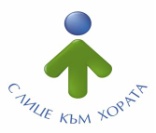 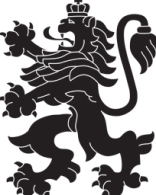                             МИНИСТЕРСТВО  НА  ЗДРАВЕОПАЗВАНЕТО                          РЕГИОНАЛНА  ЗДРАВНА  ИНСПЕКЦИЯ – ВРАЦАгр. Враца 3000      ул. „Черни Дрин” № 2	  тел/факс: 092/ 66 50 61     тел: 092/62 63 77    e-mail: rzi@rzi-vratsa.com   И Н Ф О Р М А Ц И Я  З А  М Е Д И И Т Еза периода 22.07.2019г. до 26.07.2019г.ЕПИДЕМИОЛОГИЧНА ОБСТАНОВКАРегистрираните остри респираторни заболявания и грип за изминалата седмица  са 9 случаи.Регистрирани са 20 случаи на други заразни заболявания: Варицела-17.ТБК-3.Дирекция «Медицински дейности»Проверки по текущ контрол на 7 бр. аптеки и 2 бр. оптики. Няма констатирани нарушения.Дирекция «Надзор на заразните болести»Извършени 8 бр. епидемиологични проучвания.Проверки по текущ контрол на ЛЗ за болнична помощ-35 бр. Няма констатирани нарушения.Взети проби по контрол на противоепидемичения режим на работа в ЛЗ-31 бр. Няма нестандартни.Дирекция «Обществено здраве» През изминалата седмица са извършени 56 бр. проверки по текущ контрол. От тях по чл.56 от ЗЗ- 26 бр. Няма констатирани нарушения.Извършени 10 бр. инструментални изследвания на гама-фона . Изследвани 3 бр. питейни води по показател естествен уран; 1 бр. питейни води по показател обща бета активност. Няма нестандартни. Дирекция «Лабораторни изследвания»Физико-химичен и микробиологичен контрол на питейни води: 2 броя проби-несъответстващи няма.Физико-химичен и микробиологичен контрол на плувни басейни: 8 броя проби - несъответстващи няма.Физико-химичен и микробиологичен контрол на води от местни и местни-обществени водоизточници: 2 броя проби-несъответстващи няма.ДЕЙНОСТ  НА РЗИ- ВРАЦА  ПО КОНТРОЛ  НА ТЮТЮНОПУШЕНЕТОРЗИ-Враца е осъществила 62 проверки в 62 обекта. Проверени са 3 обектa за хранене и развлечения, 7 детски и учебни заведения, 19 лечебни и здравни заведения /АИППМП - 2, АИППДП - 2, АИПСМП - 4,  МБАЛ - 1,  аптеки - 7, дрогерии - 1, оптики - 2/ и 30 закрити обществени места и 3 открити обществени места. За изминалия период на отчитане не са констатирани нарушения на въведените забрани и ограниченията на тютюнопушене в закритите и някои открити  обществени места.Няма издадени предписания и актове.Д-Р ТАТЯНА ТОДОРОВАГлавен секретар на РЗИ-Враца